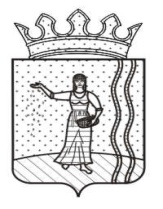 ДУМА ОКТЯБРЬСКОГО ГОРОДСКОГО ПОСЕЛЕНИЯОКТЯБРЬСКОГО МУНИЦИПАЛЬНОГО РАЙОНА ПЕРМСКОГО КРАЯРЕШЕНИЕ18.03.2019                                                                                                № 63О внесении изменений в решение Думы от 20.12.2018 № 30 «О бюджете Октябрьского городского поселения на 2019 год и на плановый период 2020 и 2021 годов»В соответствии с Бюджетным кодексом Российской Федерации, ст. 24 Устава Октябрьского городского поселения, Положением о бюджетном процессе в Октябрьском городском поселении, утвержденным решением Думы Октябрьского городского поселения от 29 ноября 2007 № 187,Дума Октябрьского городского поселения Октябрьского муниципального района Пермского края РЕШАЕТ:1. Внести в решение Думы от 20.12.2018 № 30 «О бюджете Октябрьского городского поселения на 2019 год и на плановый период 2019 и 2020 годов» (в ред. от 30.01.2019 № 41, от 21.02.2019 № 51) следующие изменения:1.1. пункт 16 решения изложить в новой редакции:«16. Утвердить объем межбюджетных трансфертов, предоставляемых другим бюджетам бюджетной системы Российской Федерации из бюджета Октябрьского городского поселения на 2019 год в сумме 2 098,2 тыс. рублей, на 2020 год в сумме 0,0 тыс. рублей, на 2021 год в сумме 0,0 тыс. рублей.»;1.2. приложения 5,7 изложить в новой редакции согласно приложениям 1, 2 к настоящему решению.2. Решение вступает в силу после опубликования в газете «Вперед», подлежит обнародованию и размещению на официальном сайте Октябрьского городского поселения.Председатель Думы Октябрьскогогородского поселения                                                                             Т.В. МихееваГлава Октябрьского городского поселения –глава администрации Октябрьскогогородского поселения                                                                      А.А. ПокрышкинПриложение 1к решению ДумыОктябрьского городского поселенияОктябрьского муниципального районаПермского края от 18.03.2019 № 63Таблица 1РАСПРЕДЕЛЕНИЕ БЮДЖЕТНЫХ АССИГНОВАНИЙ ПО РАЗДЕЛАМ, ПОДРАЗДЕЛАМ, ЦЕЛЕВЫМ СТАТЬЯМ (МУНИЦИПАЛЬНЫМ ПРОГРАММАМ И НЕПРОГРАММНЫМ НАПРАВЛЕНИЯМ ДЕЯТЕЛЬНОСТИ) ВИДОВ РАСХОДОВ КЛАССИФИКАЦИИ РАСХОДОВ БЮДЖЕТА ОКТЯБРЬСКОГО ГОРОДСКОГО ПОСЕЛЕНИЯ НА 2019 ГОД, ТЫС.РУБ.Приложение 1Таблица 2РАСПРЕДЕЛЕНИЕ БЮДЖЕТНЫХ АССИГНОВАНИЙ ПО ЦЕЛЕВЫМ СТАТЬЯМ (МУНИЦИПАЛЬНЫМ ПРОГРАММАМ И НЕПРОГРАММНЫМ НАПРАВЛЕНИЯМ ДЕЯТЕЛЬНОСТИ), ГРУППАМ И ПОДГРУППАМ ВИДОВ РАСХОДОВ КЛАССИФИКАЦИИ РАСХОДОВ БЮДЖЕТА ОКТЯБРЬСКОГО ГОРОДСКОГО ПОСЕЛЕНИЯ НА 2019 ГОД, ТЫС. РУБ.Приложение 2к решению ДумыОктябрьского городского поселенияОктябрьского муниципального районаПермского края от 18.03.2019 № 63ВЕДОМСТВЕННАЯ СТРУКТУРА РАСХОДОВ БЮДЖЕТА ОКТЯБРЬСКОГО ГОРОДСКОГО ПОСЕЛЕНИЯ НА 2019 ГОД, ТЫС.РУБ.КодыКодыКодыНаименование расходовСумма КФСРКЦСРКВРНаименование расходовСумма 0100Общегосударственные вопросы17 926,20102Функционирование высшего должностного лица органа местного самоуправления1 172,601 0 00 00000Муниципальная программа «Совершенствование муниципального управления в Октябрьском городском поселении Октябрьского муниципального района Пермского края»1 172,601 2 00 00000Подпрограмма «Развитие муниципальной службы и организация деятельности органов местного самоуправления в Октябрьском городском поселении Октябрьского муниципального района Пермского края»1 172,601 2 01 00000Обеспечение деятельности органа местного самоуправления Октябрьского городского поселения1 172,601 2 01 00010Глава муниципального образования1 172,6120Расходы на выплаты персоналу государственных (муниципальных) органов1 172,60103Функционирование законодательных (представительных) органов государственной власти и представительных органов муниципальных образований383,291 0 00 00000Обеспечение деятельности органов местного самоуправления383,291 0 00 00040Депутаты представительного органа муниципального образования383,2120Расходы на выплаты персоналу государственных (муниципальных) органов381,2240Иные закупки товаров, работ и услуг для обеспечения государственных (муниципальных) нужд2,00104Функционирование Правительства Российской Федерации, высших исполнительных органов государственной власти субъектов Российской Федерации, местных администраций8 886,401 0 00 00000Муниципальная программа «Совершенствование муниципального управления в Октябрьском городском поселении Октябрьского муниципального района Пермского края»8 886,401 2 00 00000Подпрограмма «Развитие муниципальной службы и организация деятельности органов местного самоуправления в Октябрьском городском поселении Октябрьского муниципального района Пермского края»8 886,401 2 01 00000Обеспечение деятельности органа местного самоуправления Октябрьского городского поселения8 886,401 2 01 00020Обеспечение выполнения функций органами местного самоуправления8 837,2120Расходы на выплаты персоналу государственных (муниципальных) органов7 007,4240Иные закупки товаров, работ и услуг для обеспечения государственных (муниципальных) нужд1 769,8850Уплата налогов, сборов и иных платежей60,001 2 01 2П040Составление протоколов об административных правонарушениях5,4240Иные закупки товаров, работ и услуг для обеспечения государственных (муниципальных) нужд5,401 2 01 2П060Осуществление полномочий по созданию и организации деятельности административных комиссий43,8120Расходы на выплаты персоналу государственных (муниципальных) органов39,6240Иные закупки товаров, работ и услуг для обеспечения государственных (муниципальных) нужд4,20106Обеспечение деятельности финансовых, налоговых и таможенных органов финансового (финансово-бюджетного) надзора50,092 0 00 00000Мероприятия, осуществляемые органами местного самоуправления, в рамках непрограммных направления расходов50,092 0 00 40050Передача части полномочий по формированию и исполнению бюджетов поселений35,0540Иные межбюджетные трансферты35,092 0 00 40060Передача полномочий по осуществлению внешнего муниципального финансового контроля15,0540Иные межбюджетные трансферты15,00111Резервные фонды760,092 0 00 00000Мероприятия, осуществляемые органами местного самоуправления, в рамках непрограммных направления расходов760,092 0 00 10010Резервный фонд Администрации Октябрьского городского поселения760,0870Резервные фонды760,00113Другие общегосударственные вопросы6 674,001 0 00 00000Муниципальная программа «Совершенствование муниципального управления в Октябрьском городском поселении Октябрьского муниципального района Пермского края»252,001 1 00 00000Подпрограмма «Формирование общедоступной информационно-коммуникационной среды в Октябрьском городском поселении Октябрьского муниципального района Пермского края»200,001 1 01 00000Совершенствование информирования населения200,001 1 01 10010Расходы на информирование населения через средства массовой информации200,0240Иные закупки товаров, работ и услуг для обеспечения государственных (муниципальных) нужд200,001 2 00 00000Подпрограмма «Развитие муниципальной службы и организация деятельности органов местного самоуправления в Октябрьском городском поселении Октябрьского муниципального района Пермского края»52,001 2 01 00000Обеспечение деятельности органа местного самоуправления Октябрьского городского поселения52,001 2 01 10010Взносы в Совет муниципальных образований52,0850Уплата налогов, сборов и иных платежей52,006 0 00 00000Муниципальная программа «Управление земельными ресурсами и имуществом в Октябрьском городском поселении Октябрьского муниципального района Пермского края»5 919,006 1 00 00000Подпрограмма «Управление земельными ресурсами в Октябрьском городском поселении Октябрьского муниципального района Пермского края»154,506 1 01 00000Управление и распоряжение земельными участками на территории Октябрьского городского поселения154,506 1 01 10010Подготовка земельных участков, собственность на которые не разграничена, к вовлечению в оборот104,5240Иные закупки товаров, работ и услуг для обеспечения государственных (муниципальных) нужд104,506 1 01 10020Распоряжение земельными участками, находящихся в собственности Октябрьского городского поселения50,0240Иные закупки товаров, работ и услуг для обеспечения государственных (муниципальных) нужд50,006 2 00 00000Подпрограмма «Управление муниципальным имуществом в Октябрьском городском поселении Октябрьского городского поселения Пермского края»5 764,506 2 01 00000Оптимизация состава муниципального имущества Октябрьского городского поселения1 921,106 2 01 10010Управление, распоряжение, содержание и обслуживание муниципального имущества Октябрьского городского поселения1 921,1240Иные закупки товаров, работ и услуг для обеспечения государственных (муниципальных) нужд1 921,106 2 02 00000Приобретение имущества для муниципальных нужд Октябрьского городского поселения3 843,406 2 02 10010Приобретение имущества в собственность Октябрьского городского поселения3 843,4240Иные закупки товаров, работ и услуг для обеспечения государственных (муниципальных) нужд3 843,492 0 00 00000Мероприятия, осуществляемые органами местного самоуправления, в рамках непрограммных направления расходов503,092 0 00 40090Передача части полномочий по ведению бюджетного учета и формированию бюджетной отчетности503,0540Иные межбюджетные трансферты503,00300Национальная безопасность и правоохранительная деятельность1 299,20309Защита населения и территории от чрезвычайных ситуаций природного и техногенного характера, гражданская оборона50,002 0 00 00000Муниципальная программа «Защита населения и территории от чрезвычайных ситуаций, гражданская оборона и обеспечение пожарной безопасности в Октябрьском городском поселении Октябрьского муниципального района Пермского края»50,002 1 00 00000Подпрограмма «Предупреждение и ликвидация последствий чрезвычайных ситуаций и стихийных бедствий природного и техногенного характера в Октябрьском городском поселении Октябрьского муниципального района Пермского края»50,002 1 01 00000Обеспечение безопасности в области защиты населения и территорий от чрезвычайных ситуаций природного, техногенного характера50,002 1 01 10010Предупреждение и ликвидация последствий чрезвычайных ситуаций и стихийных бедствий природного и техногенного характера50,0240Иные закупки товаров, работ и услуг для обеспечения государственных (муниципальных) нужд50,00310Обеспечение пожарной безопасности1 114,602 0 00 00000Муниципальная программа «Защита населения и территории от чрезвычайных ситуаций, гражданская оборона и обеспечение пожарной безопасности в Октябрьском городском поселении Октябрьского муниципального района Пермского края»1 114,602 2 00 00000Подпрограмма «Обеспечение пожарной безопасности в Октябрьском городском поселении Октябрьского муниципального района Пермского края»1 114,602 2 01 00000Реализация мер по обеспечению пожарной безопасности на территории Октябрьского городского поселения1 114,602 2 01 10010Мероприятия по обеспечению пожарной безопасности1 114,6110Расходы на выплату персоналу казенных учреждений999,4240Иные закупки товаров, работ и услуг для обеспечения государственных (муниципальных) нужд109,2850Уплата налогов, сборов и иных платежей6,00314Другие вопросы в области национальной безопасности и правоохранительной деятельности134,692 0 00 00000Мероприятия, осуществляемые органами местного самоуправления, в рамках непрограммных направления расходов134,692 0 00 SП020Выплата материального стимулирования народным дружинникам за участие в охране общественного порядка134,6120Расходы на выплаты персоналу государственных (муниципальных) органов134,6За счет средств Пермского края84,1За счет средств Октябрьского городского поселения50,50400Национальная экономика12 669,10405Сельское хозяйство и рыболовство321,092 0 00 00000Мероприятия, осуществляемые органами местного самоуправления, в рамках непрограммных направления расходов321,092 0 00 2У090Мероприятия по отлову безнадзорных животных, их транспортировке, учету и регистрации, содержанию, лечению, кастрации (стерилизации), эвтаназии, утилизации302,2240Иные закупки товаров, работ и услуг для обеспечения государственных (муниципальных) нужд302,292 0 00 2У100Администрирование государственных полномочий по организации проведения мероприятий по отлову безнадзорных животных, их транспортировке, учету и регистрации, содержанию, лечению, кастрации (стерилизации), эвтаназии, утилизации18,8240Иные закупки товаров, работ и услуг для обеспечения государственных (муниципальных) нужд18,80406Водное хозяйство50,092 0 00 00000Мероприятия, осуществляемые органами местного самоуправления, в рамках непрограммных направления расходов50,092 0 00 10070Расходы по обязательному страхованию гражданской ответственности владельца опасного объекта за причинение вреда в результате аварии на опасном объекте50,0240Иные закупки товаров, работ и услуг для обеспечения государственных (муниципальных) нужд50,00408Транспорт500,003 0 00 00000Муниципальная программа «Комплексное развитие систем жизнеобеспечения в Октябрьском городском поселении Октябрьского муниципального района Пермского края»500,003 1 00 00000Подпрограмма «Развитие дорожной деятельности в Октябрьском городском поселении Октябрьского муниципального района Пермского края»500,003 1 02 00000Создание условий для обеспечения населения услугами транспорта в Октябрьском городском поселении Октябрьского муниципального района Пермского края»500,003 1 02 10010Предоставление субсидий хозяйствующим субъектам, осуществляющим пассажирские перевозки автомобильным транспортом общего пользования на муниципальных маршрутках регулярных перевозок500,0810Субсидии юридическим лицам (кроме некоммерческих организаций), индивидуальным предпринимателям, физическим лицам - производителям товаров, работ, услуг500,00409Дорожное хозяйство (дорожные фонды)11 598,103 0 00 00000Муниципальная программа «Комплексное развитие систем жизнеобеспечения в Октябрьском городском поселении Октябрьского муниципального района Пермского края»11 598,103 1 00 00000Подпрограмма «Развитие дорожной деятельности в Октябрьском городском поселении Октябрьского муниципального района Пермского края»11 598,103 1 01 00000Приведение в нормативное состояние автомобильных дорог Октябрьского городского поселения11 598,103 1 01 10010Содержание автомобильных дорог и искусственных сооружений на них6 195,4240Иные закупки товаров, работ и услуг для обеспечения государственных (муниципальных) нужд6 195,403 1 01 10020Ремонт автомобильных дорог и искусственных сооружений на них4 225,5240Иные закупки товаров, работ и услуг для обеспечения государственных (муниципальных) нужд4 225,503 1 01 ST040Проектирование, строительство (реконструкция), капитальный ремонт и ремонт автомобильных дорог общего пользования местного значения, находящихся на территории Пермского края1 177,2540Иные межбюджетные трансферты1 177,20412Другие вопросы в области национальной экономики200,092 0 00 00000Мероприятия, осуществляемые органами местного самоуправления, в рамках непрограммных направления расходов200,092 0 00 10110Мероприятия в области градостроительной деятельности на территории Октябрьского городского поселения200,0240Иные закупки товаров, работ и услуг для обеспечения государственных (муниципальных) нужд200,00500Жилищно-коммунальное хозяйство13 496,00501Жилищное хозяйство672,203 0 00 00000Муниципальная программа «Комплексное развитие систем жизнеобеспечения в Октябрьском городском поселении Октябрьского муниципального района Пермского края»672,203 2 00 00000Подпрограмма «Развитие жилищного и коммунального хозяйства в Октябрьском городском поселении Октябрьского муниципального района Пермского края»672,203 2 01 00000Капитальный ремонт и модернизация жилищного фонда672,203 2 01 10010Капитальный ремонт муниципального жилищного фонда520,0240Иные закупки товаров, работ и услуг для обеспечения государственных (муниципальных) нужд520,003 2 01 10020Мероприятия в области жилищного хозяйства42,2240Иные закупки товаров, работ и услуг для обеспечения государственных (муниципальных) нужд42,203 2 01 10030Уплата взносов на капитальный ремонт общего имущества в многоквартирных домах, в которых квартиры находятся в муниципальной собственности110,0240Иные закупки товаров, работ и услуг для обеспечения государственных (муниципальных) нужд110,00502Коммунальное хозяйство4 783,503 0 00 00000Муниципальная программа «Комплексное развитие систем жизнеобеспечения в Октябрьском городском поселении Октябрьского муниципального района Пермского края»4 783,503 2 00 00000Подпрограмма «Развитие жилищного и коммунального хозяйства в Октябрьском городском поселении Октябрьского муниципального района Пермского края»4 783,503 2 03 00000Приведение в нормативное состояние объектов инженерной инфраструктуры4 783,503 2 03 10010Мероприятия в области коммунального хозяйства2 733,5240Иные закупки товаров, работ и услуг для обеспечения государственных (муниципальных) нужд2 733,503 2 03 10020Возмещение недополученных доходов организациям, предоставляющим населению услуги теплоснабжения1 250,0810Субсидии юридическим лицам (кроме некоммерческих организаций), индивидуальным предпринимателям, физическим лицам - производителям товаров, работ, услуг1 250,003 2 03 10040Возмещение недополученных доходов организациям, предоставляющим населению услуги водоснабжения и водоотведения800,0810Субсидии юридическим лицам (кроме некоммерческих организаций), индивидуальным предпринимателям, физическим лицам - производителям товаров, работ, услуг800,00503Благоустройство8 040,303 0 00 00000Муниципальная программа «Комплексное развитие систем жизнеобеспечения в Октябрьском городском поселении Октябрьского муниципального района Пермского края»7 194,403 3 00 00000Подпрограмма «Благоустройство в Октябрьском городском поселении Октябрьского муниципального района Пермского края»7 194,403 3 01 00000Реализация мер направленных на благоустройство территории Октябрьского городского поселения7 194,403 3 01 10010Уличное освещение4 620,0240Иные закупки товаров, работ и услуг для обеспечения государственных (муниципальных) нужд4 620,003 3 01 10020Организация и содержание мест захоронения100,0240Иные закупки товаров, работ и услуг для обеспечения государственных (муниципальных) нужд100,003 3 01 10030Прочие мероприятия по благоустройству2 106,4240Иные закупки товаров, работ и услуг для обеспечения государственных (муниципальных) нужд2 064,4850Уплата налогов, сборов и иных платежей42,003 3 01 40100Передача части полномочий на обустройство сквера и парка культуры и отдыха в п.Октябрьский Октябрьского района Пермского края в 2019 году368,0540Иные межбюджетные трансферты368,007 0 00 00000Муниципальная программа «Формирование современной городской среды в Октябрьском городском поселении Октябрьского муниципального района Пермского края»845,907 1 00 00000Подпрограмма "Реализация мероприятий по формированию современной городской среды в Октябрьском городском поселении Октябрьского муниципального района Пермского края»845,907 1 01 00000Приоритетный проект «Формирование комфортной городской среды, за исключением мероприятий, финансируемых за счет средств дорожного фонда»845,907 1 01 10010Мероприятия по формированию современной городской среды845,9240Иные закупки товаров, работ и услуг для обеспечения государственных (муниципальных) нужд845,9За счет средств местного бюджета845,90800Культура, кинематография3 885,00801Культура3 885,004 0 00 00000Муниципальная программа «Развитие сферы культуры, молодежной политики, спорта и физической культуры в Октябрьском городском поселении Октябрьского муниципального района Пермского края»3 855,004 1 00 00000Подпрограмма «Развитие культуры в Октябрьском городском поселении Октябрьского муниципального района Пермского края»3 855,004 1 01 00000Мероприятия в сфере культуры на территории Октябрьского городского поселения3 855,004 1 01 00060Обеспечение деятельности казенных учреждений3 855,0110Расходы на выплату персоналу казенных учреждений1 937,9240Иные закупки товаров, работ и услуг для обеспечения государственных (муниципальных) нужд1 788,5За счет средств местного бюджета1 733,5За счет внебюджета55,0850Уплата налогов, сборов и иных платежей128,692 0 00 00000Мероприятия, осуществляемые органами местного самоуправления, в рамках непрограммных направления расходов30,092 0 00 10040Расходы по организации библиотечного обслуживания населения, комплектование библиотечных фондов поселений30,0240Иные закупки товаров, работ и услуг для обеспечения государственных (муниципальных) нужд30,01000Социальная политика2 090,61001Пенсионное обеспечение1 305,405 0 00 00000Муниципальная программа «Социальная поддержка граждан в Октябрьском городском поселении Октябрьского муниципального района Пермского края»901,405 1 00 00000Подпрограмма «Реализация системы мер социальной помощи и поддержки отдельных категорий граждан в Октябрьском городском поселении Октябрьского муниципального района Пермского края»901,405 1 02 00000Предоставление дополнительных выплат отдельным категориям граждан901,405 1 02 90010Выплата пенсий за выслугу лет муниципальным служащим901,4310Публичные нормативные социальные выплаты гражданам901,492 0 00 00000Мероприятия, осуществляемые органами местного самоуправления, в рамках непрограммных направления расходов404,092 0 00 90020Пенсии за выслугу лет лицам, замещавшим выборные муниципальные должности404,0310Публичные нормативные социальные выплаты гражданам404,01003Социальное обеспечение населения785,205 0 00 00000Муниципальная программа «Социальная поддержка граждан в Октябрьском городском поселении Октябрьского муниципального района Пермского края»745,205 1 00 00000Подпрограмма «Реализация системы мер социальной помощи и поддержки отдельных категорий граждан в Октябрьском городском поселении Октябрьского муниципального района Пермского края»745,205 1 01 00000Меры социальной поддержки отдельным категориям граждан745,205 1 01 L0180Реализация мероприятий в рамках федеральной целевой программы "Устойчивое развитие сельских территорий на 2014-2017 годы и на период до 2020 года382,9320Социальные выплаты гражданам, кроме публичных нормативных социальных выплат382,905 1 01 L4970Реализация мероприятий по обеспечению жильем молодых семей государственной программы Российской Федерации "Обеспечение доступным и комфортным жильем и коммунальными услугами граждан Российской Федерации"305,0320Социальные выплаты гражданам, кроме публичных нормативных социальных выплат305,005 1 01 2С180Предоставление мер социальной поддержки отдельным категориям граждан, работающим в государственных и муниципальных организациях Пермского края и проживающим в сельской местности и поселках городского типа (рабочих поселках), по оплате жилого помещения и коммунальных услуг57,3320Социальные выплаты гражданам, кроме публичных нормативных социальных выплат17,5110Расходы на выплату персоналу казенных учреждений39,892 0 00 00000Мероприятия, осуществляемые органами местного самоуправления, в рамках непрограммных направления расходов40,092 0 00 10100Оказание разовой материальной помощи гражданам поселения, пострадавшим от пожара, за счет средств резервного фонда Администрации Октябрьского городского поселения40,0320Социальные выплаты гражданам, кроме публичных нормативных социальных выплат40,01100Физическая культура и спорт50,01101Физическая культура50,004 0 00 00000Муниципальная программа «Развитие сферы культуры, молодежной политики, спорта и физической культуры в Октябрьском городском поселении Октябрьского муниципального района Пермского края»50,004 2 00 00000Подпрограмма «Развитие спорта и физической культуры в Октябрьском городском поселении Октябрьского муниципального района Пермского края»50,004 2 01 00000Обеспечение условий для развития физической культуры и спорта на территории Октябрьского городского поселения50,004 2 01 10010Проведение мероприятий по физической культуре и спорту50,0240Иные закупки товаров, работ и услуг для обеспечения государственных (муниципальных) нужд50,0Всего расходы бюджетаВсего расходы бюджетаВсего расходы бюджетаВсего расходы бюджета51 416,1КодыКодыНаименование расходовСуммаКЦСРКВРНаименование расходовСумма01 0 00 00000Муниципальная программа «Совершенствование муниципального управления в Октябрьском городском поселении Октябрьского муниципального района Пермского края»10 311,001 1 00 00000Подпрограмма «Формирование общедоступной информационно-коммуникационной среды в Октябрьском городском поселении Октябрьского муниципального района Пермского края»200,001 1 01 00000Совершенствование информирования населения200,001 1 01 10010Расходы на информирование населения через средства массовой информации200,0240Иные закупки товаров, работ и услуг для обеспечения государственных (муниципальных) нужд200,001 2 00 00000Подпрограмма «Развитие муниципальной службы и организация деятельности органов местного самоуправления в Октябрьском городском поселении Октябрьского муниципального района Пермского края»10 111,001 2 01 00000Обеспечение деятельности органа местного самоуправления Октябрьского городского поселения10 111,001 2 01 00010Глава муниципального образования1 172,6120Расходы на выплаты персоналу государственных (муниципальных) органов1 172,601 2 01 00020Обеспечение выполнения функций органами местного самоуправления8 837,2120Расходы на выплаты персоналу государственных (муниципальных) органов7 007,4240Иные закупки товаров, работ и услуг для обеспечения государственных (муниципальных) нужд1 769,8850Уплата налогов, сборов и иных платежей60,001 2 01 10010Взносы в Совет муниципальных образований52,0850Уплата налогов, сборов и иных платежей52,001 2 01 2П040Составление протоколов об административных правонарушениях5,4240Иные закупки товаров, работ и услуг для обеспечения государственных (муниципальных) нужд5,401 2 01 2П060Осуществление полномочий по созданию и организации деятельности административных комиссий43,8120Расходы на выплаты персоналу государственных (муниципальных) органов39,6240Иные закупки товаров, работ и услуг для обеспечения государственных (муниципальных) нужд4,202 0 00 00000Муниципальная программа «Защита населения и территории от чрезвычайных ситуаций, гражданская оборона и обеспечение пожарной безопасности в Октябрьском городском поселении Октябрьского муниципального района Пермского края»1 164,602 1 00 00000Подпрограмма «Предупреждение и ликвидация последствий чрезвычайных ситуаций и стихийных бедствий природного и техногенного характера в Октябрьском городском поселении Октябрьского муниципального района Пермского края»50,002 1 01 00000Обеспечение безопасности в области защиты населения и территорий от чрезвычайных ситуаций природного, техногенного характера50,002 1 01 10010Предупреждение и ликвидация последствий чрезвычайных ситуаций и стихийных бедствий природного и техногенного характера50,0240Иные закупки товаров, работ и услуг для обеспечения государственных (муниципальных) нужд50,002 2 00 00000Подпрограмма «Обеспечение пожарной безопасности в Октябрьском городском поселении Октябрьского муниципального района Пермского края»1 114,602 2 01 00000Реализация мер по обеспечению пожарной безопасности на территории Октябрьского городского поселения1 114,602 2 01 10010Мероприятия по обеспечению пожарной безопасности1 114,6110Расходы на выплату персоналу казенных учреждений999,4240Иные закупки товаров, работ и услуг для обеспечения государственных (муниципальных) нужд109,2850Уплата налогов, сборов и иных платежей6,003 0 00 00000Муниципальная программа «Комплексное развитие систем жизнеобеспечения в Октябрьском городском поселении Октябрьского муниципального района Пермского края»24 748,203 1 00 00000Подпрограмма «Развитие дорожной деятельности в Октябрьском городском поселении Октябрьского муниципального района Пермского края»12 098,103 1 01 00000Приведение в нормативное состояние автомобильных дорог Октябрьского городского поселения11 598,103 1 01 10010Содержание автомобильных дорог и искусственных сооружений на них6 195,4240Иные закупки товаров, работ и услуг для обеспечения государственных (муниципальных) нужд6 195,403 1 01 10020Ремонт автомобильных дорог и искусственных сооружений на них4 225,5240Иные закупки товаров, работ и услуг для обеспечения государственных (муниципальных) нужд4 225,503 1 01 ST040Проектирование, строительство (реконструкция), капитальный ремонт и ремонт автомобильных дорог общего пользования местного значения, находящихся на территории Пермского края1 177,2540Иные межбюджетные трансферты1 177,203 1 02 00000Создание условий для обеспечения населения услугами транспорта в Октябрьском городском поселении Октябрьского муниципального района Пермского края»500,003 1 02 10010Предоставление субсидий хозяйствующим субъектам, осуществляющим пассажирские перевозки автомобильным транспортом общего пользования на муниципальных маршрутках регулярных перевозок500,0810Субсидии юридическим лицам (кроме некоммерческих организаций), индивидуальным предпринимателям, физическим лицам - производителям товаров, работ, услуг500,003 2 00 00000Подпрограмма «Развитие жилищного и коммунального хозяйства в Октябрьском городском поселении Октябрьского муниципального района Пермского края»5 455,703 2 01 00000Капитальный ремонт и модернизация жилищного фонда672,203 2 01 10010Капитальный ремонт муниципального жилищного фонда520,0240Иные закупки товаров, работ и услуг для обеспечения государственных (муниципальных) нужд520,003 2 01 10020Мероприятия в области жилищного хозяйства42,2240Иные закупки товаров, работ и услуг для обеспечения государственных (муниципальных) нужд42,203 2 01 10030Уплата взносов на капитальный ремонт общего имущества в многоквартирных домах, в которых квартиры находятся в муниципальной собственности110,0240Иные закупки товаров, работ и услуг для обеспечения государственных (муниципальных) нужд110,003 2 03 00000Приведение в нормативное состояние объектов инженерной инфраструктуры4 783,503 2 03 10010Мероприятия в области коммунального хозяйства2 733,5240Иные закупки товаров, работ и услуг для обеспечения государственных (муниципальных) нужд2 733,503 2 03 10020Возмещение недополученных доходов организациям, предоставляющим населению услуги теплоснабжения1 250,0810Субсидии юридическим лицам (кроме некоммерческих организаций), индивидуальным предпринимателям, физическим лицам - производителям товаров, работ, услуг1 250,003 2 03 10040Возмещение недополученных доходов организациям, предоставляющим населению услуги водоснабжения и водоотведения800,0810Субсидии юридическим лицам (кроме некоммерческих организаций), индивидуальным предпринимателям, физическим лицам - производителям товаров, работ, услуг800,003 3 00 00000Подпрограмма «Благоустройство в Октябрьском городском поселении Октябрьского муниципального района Пермского края»7 194,403 3 01 00000Реализация мер направленных на благоустройство территории Октябрьского городского поселения7 194,403 3 01 10010Уличное освещение4 620,0240Иные закупки товаров, работ и услуг для обеспечения государственных (муниципальных) нужд4 620,003 3 01 10020Организация и содержание мест захоронения100,0240Иные закупки товаров, работ и услуг для обеспечения государственных (муниципальных) нужд100,003 3 01 10030Прочие мероприятия по благоустройству2 106,4240Иные закупки товаров, работ и услуг для обеспечения государственных (муниципальных) нужд2 064,4850Уплата налогов, сборов и иных платежей42,003 3 01 40100Передача части полномочий на обустройство сквера и парка культуры и отдыха в п. Октябрьский Октябрьского района Пермского края в 2019 году368,0540Иные межбюджетные трансферты368,004 0 00 00000Муниципальная программа «Развитие сферы культуры, молодежной политики, спорта и физической культуры в Октябрьском городском поселении Октябрьского муниципального района Пермского края»3 905,004 1 00 00000Подпрограмма «Развитие культуры в Октябрьском городском поселении Октябрьского муниципального района Пермского края»3 855,004 1 01 00000Мероприятия в сфере культуры на территории Октябрьского городского поселения3 855,004 1 01 00060Обеспечение деятельности казенных учреждений3 855,0110Расходы на выплату персоналу казенных учреждений1 937,9240Иные закупки товаров, работ и услуг для обеспечения государственных (муниципальных) нужд1 788,5За счет средств местного бюджета1 733,5За счет внебюджета55,0850Уплата налогов, сборов и иных платежей128,604 2 00 00000Подпрограмма «Развитие спорта и физической культуры в Октябрьском городском поселении Октябрьского муниципального района Пермского края»50,004 2 01 00000Обеспечение условий для развития физической культуры и спорта на территории Октябрьского городского поселения50,004 2 01 10010Проведение мероприятий по физической культуре и спорту50,0240Иные закупки товаров, работ и услуг для обеспечения государственных (муниципальных) нужд50,005 0 00 00000Муниципальная программа «Социальная поддержка граждан в Октябрьском городском поселении Октябрьского муниципального района Пермского края»1 646,605 1 00 00000Подпрограмма «Реализация системы мер социальной помощи и поддержки отдельных категорий граждан в Октябрьском городском поселении Октябрьского муниципального района Пермского края»1 646,605 1 01 00000Меры социальной поддержки отдельным категориям граждан745,205 1 01 L0180Реализация мероприятий в рамках федеральной целевой программы "Устойчивое развитие сельских территорий на 2014-2017 годы и на период до 2020 года382,9320Социальные выплаты гражданам, кроме публичных нормативных социальных выплат382,905 1 01 L4970Реализация мероприятий по обеспечению жильем молодых семей государственной программы Российской Федерации "Обеспечение доступным и комфортным жильем и коммунальными услугами граждан Российской Федерации"305,0320Социальные выплаты гражданам, кроме публичных нормативных социальных выплат305,005 1 01 2С180Предоставление мер социальной поддержки отдельным категориям граждан, работающим в государственных и муниципальных организациях Пермского края и проживающим в сельской местности и поселках городского типа (рабочих поселках), по оплате жилого помещения и коммунальных услуг57,3320Социальные выплаты гражданам, кроме публичных нормативных социальных выплат17,5110Расходы на выплату персоналу казенных учреждений39,805 1 02 00000Предоставление дополнительных выплат отдельным категориям граждан901,405 1 02 90010Выплата пенсий за выслугу лет муниципальным служащим901,4310Публичные нормативные социальные выплаты гражданам901,406 0 00 00000Муниципальная программа «Управление земельными ресурсами и имуществом в Октябрьском городском поселении Октябрьского муниципального района Пермского края»5 919,006 1 00 00000Подпрограмма «Управление земельными ресурсами в Октябрьском городском поселении Октябрьского муниципального района Пермского края»154,506 1 01 00000Управление и распоряжение земельными участками на территории Октябрьского городского поселения154,506 1 01 10010Подготовка земельных участков, собственность на которые не разграничена, к вовлечению в оборот104,5240Иные закупки товаров, работ и услуг для обеспечения государственных (муниципальных) нужд104,506 1 01 10020Распоряжение земельными участками, находящихся в собственности Октябрьского городского поселения50,0240Иные закупки товаров, работ и услуг для обеспечения государственных (муниципальных) нужд50,006 2 00 00000Подпрограмма «Управление муниципальным имуществом в Октябрьском городском поселении Октябрьского муниципального района»5 764,506 2 01 00000Оптимизация состава муниципального имущества Октябрьского городского поселения1 921,106 2 01 10010Управление, распоряжение, содержание и обслуживание муниципального имущества Октябрьского городского поселения1 921,1240Иные закупки товаров, работ и услуг для обеспечения государственных (муниципальных) нужд1 921,106 2 02 00000Приобретение имущества для муниципальных нужд Октябрьского городского поселения3 843,406 2 02 10010Приобретение имущества в собственность Октябрьского городского поселения3 843,4240Иные закупки товаров, работ и услуг для обеспечения государственных (муниципальных) нужд3 843,407 0 00 00000Муниципальная программа «Формирование современной городской среды в Октябрьском городском поселении Октябрьского муниципального района Пермского края»845,907 1 00 00000Подпрограмма "Реализация мероприятий по формированию современной городской среды в Октябрьском городском поселении Октябрьского муниципального района Пермского края»845,907 1 01 00000Приоритетный проект «Формирование комфортной городской среды, за исключением мероприятий, финансируемых за счет средств дорожного фонда»845,907 1 01 10010Мероприятия по формированию современной городской среды845,9240Иные закупки товаров, работ и услуг для обеспечения государственных (муниципальных) нужд845,9За счет средств местного бюджета845,991 0 00 00000Обеспечение деятельности органов местного самоуправления383,291 0 00 00040Депутаты представительного органа муниципального образования383,2120Расходы на выплаты персоналу государственных (муниципальных) органов381,2240Иные закупки товаров, работ и услуг для обеспечения государственных (муниципальных) нужд2,092 0 00 00000Мероприятия, осуществляемые органами местного самоуправления, в рамках непрограммных направления расходов2 492,692 0 00 10010Резервный фонд Администрации Октябрьского городского поселения760,0870Резервные фонды760,092 0 00 40050Передача части полномочий по формированию и исполнению бюджетов поселений35,0540Иные межбюджетные трансферты35,092 0 00 40060Передача полномочий по осуществлению внешнего муниципального финансового контроля15,0540Иные межбюджетные трансферты15,092 0 00 10040Расходы по организации библиотечного обслуживания населения, комплектование библиотечных фондов поселений30,0240Иные закупки товаров, работ и услуг для обеспечения государственных (муниципальных) нужд30,092 0 00 10070Расходы по обязательному страхованию гражданской ответственности владельца опасного объекта за причинение вреда в результате аварии на опасном объекте50,0240Иные закупки товаров, работ и услуг для обеспечения государственных (муниципальных) нужд50,092 0 00 10100Оказание разовой материальной помощи гражданам поселения, пострадавшим от пожара, за счет средств резервного фонда Администрации Октябрьского городского поселения40,0320Социальные выплаты гражданам, кроме публичных нормативных социальных выплат40,092 0 00 10110Мероприятия в области градостроительной деятельности на территории Октябрьского городского поселения200,0240Иные закупки товаров, работ и услуг для обеспечения государственных (муниципальных) нужд200,092 0 00 40090Передача части полномочий по ведению бюджетного учета и формированию бюджетной отчетности503,0540Иные межбюджетные трансферты503,092 0 00 90020Пенсии за выслугу лет лицам, замещавшим выборные муниципальные должности404,0310Публичные нормативные социальные выплаты гражданам404,092 0 00 2У090Мероприятия по отлову безнадзорных животных, их транспортировке, учету и регистрации, содержанию, лечению, кастрации (стерилизации), эвтаназии, утилизации302,2240Иные закупки товаров, работ и услуг для обеспечения государственных (муниципальных) нужд302,292 0 00 2У100Администрирование государственных полномочий по организации проведения мероприятий по отлову безнадзорных животных, их транспортировке, учету и регистрации, содержанию, лечению, кастрации (стерилизации), эвтаназии, утилизации18,8240Иные закупки товаров, работ и услуг для обеспечения государственных (муниципальных) нужд18,892 0 00 SП020Выплата материального стимулирования народным дружинникам за участие в охране общественного порядка134,6120Расходы на выплаты персоналу государственных (муниципальных) органов134,6За счет средств Пермского края84,1За счет средств Октябрьского городского поселения50,5Всего расходы бюджета51 416,1ВедомствоКодыКодыКодыНаименование расходовСумма ВедомствоКФСРКЦСРКВРНаименование расходовСумма 098Администрация Октябрьского городского поселения Октябрьского муниципального района Пермского края51 017,90100Общегосударственные вопросы17 528,00102Функционирование высшего должностного лица органа местного самоуправления1 172,601 0 00 00000Муниципальная программа «Совершенствование муниципального управления в Октябрьском городском поселении Октябрьского муниципального района Пермского края»1 172,601 2 00 00000Подпрограмма «Развитие муниципальной службы и организация деятельности органов местного самоуправления в Октябрьском городском поселении Октябрьского муниципального района Пермского края»1 172,601 2 01 00000Обеспечение деятельности органа местного самоуправления Октябрьского городского поселения1 172,601 2 01 00010Глава муниципального образования1 172,6120Расходы на выплаты персоналу государственных (муниципальных) органов1 172,60104Функционирование Правительства Российской Федерации, высших исполнительных органов государственной власти субъектов Российской Федерации, местных администраций8 886,401 0 00 00000Муниципальная программа «Совершенствование муниципального управления в Октябрьском городском поселении Октябрьского муниципального района Пермского края»8 886,401 2 00 00000Подпрограмма «Развитие муниципальной службы и организация деятельности органов местного самоуправления в Октябрьском городском поселении Октябрьского муниципального района Пермского края»8 886,401 2 01 00000Обеспечение деятельности органа местного самоуправления Октябрьского городского поселения8 886,401 2 01 00020Обеспечение выполнения функций органами местного самоуправления8 837,2120Расходы на выплаты персоналу государственных (муниципальных) органов7 007,4240Иные закупки товаров, работ и услуг для обеспечения государственных (муниципальных) нужд1 769,8850Уплата налогов, сборов и иных платежей60,001 2 01 2П040Составление протоколов об административных правонарушениях5,4240Иные закупки товаров, работ и услуг для обеспечения государственных (муниципальных) нужд5,401 2 01 2П060Осуществление полномочий по созданию и организации деятельности административных комиссий43,8120Расходы на выплаты персоналу государственных (муниципальных) органов39,6240Иные закупки товаров, работ и услуг для обеспечения государственных (муниципальных) нужд4,20106Обеспечение деятельности финансовых, налоговых и таможенных органов финансового (финансово-бюджетного) надзора35,092 0 00 00000Мероприятия, осуществляемые органами местного самоуправления, в рамках непрограммных направления расходов35,092 0 00 40050Передача части полномочий по формированию и исполнению бюджетов поселений35,0540Иные межбюджетные трансферты35,00111Резервные фонды760,092 0 00 00000Мероприятия, осуществляемые органами местного самоуправления, в рамках непрограммных направления расходов760,092 0 00 10010Резервный фонд Администрации Октябрьского городского поселения760,0870Резервные фонды760,00113Другие общегосударственные вопросы6 674,001 0 00 00000Муниципальная программа «Совершенствование муниципального управления в Октябрьском городском поселении Октябрьского муниципального района Пермского края»252,001 1 00 00000Подпрограмма «Формирование общедоступной информационно-коммуникационной среды в Октябрьском городском поселении Октябрьского муниципального района Пермского края»200,001 1 01 00000Совершенствование информирования населения200,001 1 01 10010Расходы на информирование населения через средства массовой информации200,0240Иные закупки товаров, работ и услуг для обеспечения государственных (муниципальных) нужд200,001 2 00 00000Подпрограмма «Развитие муниципальной службы и организация деятельности органов местного самоуправления в Октябрьском городском поселении Октябрьского муниципального района Пермского края»52,001 2 01 00000Обеспечение деятельности органа местного самоуправления Октябрьского городского поселения52,001 2 01 10010Взносы в Совет муниципальных образований52,0850Уплата налогов, сборов и иных платежей52,006 0 00 00000Муниципальная программа «Управление земельными ресурсами и имуществом в Октябрьском городском поселении Октябрьского муниципального района Пермского края»5 919,006 1 00 00000Подпрограмма «Управление земельными ресурсами в Октябрьском городском поселении Октябрьского муниципального района Пермского края»154,506 1 01 00000Управление и распоряжение земельными участками на территории Октябрьского городского поселения154,506 1 01 10010Подготовка земельных участков, собственность на которые не разграничена, к вовлечению в оборот104,5240Иные закупки товаров, работ и услуг для обеспечения государственных (муниципальных) нужд104,506 1 01 10020Распоряжение земельными участками, находящихся в собственности Октябрьского городского поселения50,0240Иные закупки товаров, работ и услуг для обеспечения государственных (муниципальных) нужд50,006 2 00 00000Подпрограмма «Управление муниципальным имуществом в Октябрьском городском поселении Октябрьского городского поселения Пермского края»5 764,506 2 01 00000Оптимизация состава муниципального имущества Октябрьского городского поселения1 921,106 2 01 10010Управление, распоряжение, содержание и обслуживание муниципального имущества Октябрьского городского поселения1 921,1240Иные закупки товаров, работ и услуг для обеспечения государственных (муниципальных) нужд1 921,106 2 02 00000Приобретение имущества для муниципальных нужд Октябрьского городского поселения3 843,406 2 02 10010Приобретение имущества в собственность Октябрьского городского поселения3 843,4240Иные закупки товаров, работ и услуг для обеспечения государственных (муниципальных) нужд3 843,492 0 00 00000Мероприятия, осуществляемые органами местного самоуправления, в рамках непрограммных направления расходов503,092 0 00 40090Передача части полномочий по ведению бюджетного учета и формированию бюджетной отчетности 503,0540Иные межбюджетные трансферты503,00300Национальная безопасность и правоохранительная деятельность1 299,20309Защита населения и территории от чрезвычайных ситуаций природного и техногенного характера, гражданская оборона50,002 0 00 00000Муниципальная программа «Защита населения и территории от чрезвычайных ситуаций, гражданская оборона и обеспечение пожарной безопасности в Октябрьском городском поселении Октябрьского муниципального района Пермского края»50,002 1 00 00000Подпрограмма «Предупреждение и ликвидация последствий чрезвычайных ситуаций и стихийных бедствий природного и техногенного характера в Октябрьском городском поселении Октябрьского муниципального района Пермского края»50,002 1 01 00000Обеспечение безопасности в области защиты населения и территорий от чрезвычайных ситуаций природного, техногенного характера50,002 1 01 10010Предупреждение и ликвидация последствий чрезвычайных ситуаций и стихийных бедствий природного и техногенного характера50,0240Иные закупки товаров, работ и услуг для обеспечения государственных (муниципальных) нужд50,00310Обеспечение пожарной безопасности1 114,602 0 00 00000Муниципальная программа «Защита населения и территории от чрезвычайных ситуаций, гражданская оборона и обеспечение пожарной безопасности в Октябрьском городском поселении Октябрьского муниципального района Пермского края»1 114,602 2 00 00000Подпрограмма «Обеспечение пожарной безопасности в Октябрьском городском поселении Октябрьского муниципального района Пермского края»1 114,602 2 01 00000Реализация мер по обеспечению пожарной безопасности на территории Октябрьского городского поселения1 114,602 2 01 10010Мероприятия по обеспечению пожарной безопасности1 114,6110Расходы на выплату персоналу казенных учреждений999,4240Иные закупки товаров, работ и услуг для обеспечения государственных (муниципальных) нужд109,2850Уплата налогов, сборов и иных платежей6,00314Другие вопросы в области национальной безопасности и правоохранительной деятельности134,692 0 00 00000Мероприятия, осуществляемые органами местного самоуправления, в рамках непрограммных направления расходов134,692 0 00 SП020Выплата материального стимулирования народным дружинникам за участие в охране общественного порядка134,6120Расходы на выплаты персоналу государственных (муниципальных) органов134,6За счет средств Пермского края84,1За счет средств Октябрьского городского поселения50,50400Национальная экономика12 669,10405Сельское хозяйство и рыболовство321,092 0 00 00000Мероприятия, осуществляемые органами местного самоуправления, в рамках непрограммных направления расходов321,092 0 00 2У090Мероприятия по отлову безнадзорных животных, их транспортировке, учету и регистрации, содержанию, лечению, кастрации (стерилизации), эвтаназии, утилизации302,2240Иные закупки товаров, работ и услуг для обеспечения государственных (муниципальных) нужд302,292 0 00 2У100Администрирование государственных полномочий по организации проведения мероприятий по отлову безнадзорных животных, их транспортировке, учету и регистрации, содержанию, лечению, кастрации (стерилизации), эвтаназии, утилизации18,8240Иные закупки товаров, работ и услуг для обеспечения государственных (муниципальных) нужд18,80406Водное хозяйство50,092 0 00 00000Мероприятия, осуществляемые органами местного самоуправления, в рамках непрограммных направления расходов50,092 0 00 10070Расходы по обязательному страхованию гражданской ответственности владельца опасного объекта за причинение вреда в результате аварии на опасном объекте50,0240Иные закупки товаров, работ и услуг для обеспечения государственных (муниципальных) нужд50,00408Транспорт500,003 0 00 00000Муниципальная программа «Комплексное развитие систем жизнеобеспечения в Октябрьском городском поселении Октябрьского муниципального района Пермского края»500,003 1 00 00000Подпрограмма «Развитие дорожной деятельности в Октябрьском городском поселении Октябрьского муниципального района Пермского края»500,003 1 02 00000Создание условий для обеспечения населения услугами транспорта в Октябрьском городском поселении Октябрьского муниципального района Пермского края»500,003 1 02 10010Предоставление субсидий хозяйствующим субъектам, осуществляющим пассажирские перевозки автомобильным транспортом общего пользования на муниципальных маршрутках регулярных перевозок500,0810Субсидии юридическим лицам (кроме некоммерческих организаций), индивидуальным предпринимателям, физическим лицам - производителям товаров, работ, услуг500,00409Дорожное хозяйство (дорожные фонды)11 598,103 0 00 00000Муниципальная программа «Комплексное развитие систем жизнеобеспечения в Октябрьском городском поселении Октябрьского муниципального района Пермского края»11 598,103 1 00 00000Подпрограмма «Развитие дорожной деятельности в Октябрьском городском поселении Октябрьского муниципального района Пермского края»11 598,103 1 01 00000Приведение в нормативное состояние автомобильных дорог Октябрьского городского поселения11 598,103 1 01 10010Содержание автомобильных дорог и искусственных сооружений на них6 195,4240Иные закупки товаров, работ и услуг для обеспечения государственных (муниципальных) нужд6 195,403 1 01 10020Ремонт автомобильных дорог и искусственных сооружений на них4 225,5240Иные закупки товаров, работ и услуг для обеспечения государственных (муниципальных) нужд4 225,503 1 01 ST040Проектирование, строительство (реконструкция), капитальный ремонт и ремонт автомобильных дорог общего пользования местного значения, находящихся на территории Пермского края1 177,2540Иные межбюджетные трансферты1 177,20412Другие вопросы в области национальной экономики200,092 0 00 00000Мероприятия, осуществляемые органами местного самоуправления, в рамках непрограммных направления расходов200,092 0 00 10110Мероприятия в области градостроительной деятельности на территории Октябрьского городского поселения200,0240Иные закупки товаров, работ и услуг для обеспечения государственных (муниципальных) нужд200,00500Жилищно-коммунальное хозяйство13 496,00501Жилищное хозяйство672,203 0 00 00000Муниципальная программа «Комплексное развитие систем жизнеобеспечения в Октябрьском городском поселении Октябрьского муниципального района Пермского края»672,203 2 00 00000Подпрограмма «Развитие жилищного и коммунального хозяйства в Октябрьском городском поселении Октябрьского муниципального района Пермского края»672,203 2 01 00000Капитальный ремонт и модернизация жилищного фонда672,203 2 01 10010Капитальный ремонт муниципального жилищного фонда520,0240Иные закупки товаров, работ и услуг для обеспечения государственных (муниципальных) нужд520,003 2 01 10020Мероприятия в области жилищного хозяйства42,2240Иные закупки товаров, работ и услуг для обеспечения государственных (муниципальных) нужд42,203 2 01 10030Уплата взносов на капитальный ремонт общего имущества в многоквартирных домах, в которых квартиры находятся в муниципальной собственности110,0240Иные закупки товаров, работ и услуг для обеспечения государственных (муниципальных) нужд110,00502Коммунальное хозяйство4 783,503 0 00 00000Муниципальная программа «Комплексное развитие систем жизнеобеспечения в Октябрьском городском поселении Октябрьского муниципального района Пермского края»4 783,503 2 00 00000Подпрограмма «Развитие жилищного и коммунального хозяйства в Октябрьском городском поселении Октябрьского муниципального района Пермского края»4 783,503 2 03 00000Приведение в нормативное состояние объектов инженерной инфраструктуры4 783,503 2 03 10010Мероприятия в области коммунального хозяйства2 733,5240Иные закупки товаров, работ и услуг для обеспечения государственных (муниципальных) нужд2 733,503 2 03 10020Возмещение недополученных доходов организациям, предоставляющим населению услуги теплоснабжения1 250,0810Субсидии юридическим лицам (кроме некоммерческих организаций), индивидуальным предпринимателям, физическим лицам - производителям товаров, работ, услуг1 250,003 2 03 10040Возмещение недополученных доходов организациям, предоставляющим населению услуги водоснабжения и водоотведения800,0810Субсидии юридическим лицам (кроме некоммерческих организаций), индивидуальным предпринимателям, физическим лицам - производителям товаров, работ, услуг800,00503Благоустройство8 040,303 0 00 00000Муниципальная программа «Комплексное развитие систем жизнеобеспечения в Октябрьском городском поселении Октябрьского муниципального района Пермского края»7 194,403 3 00 00000Подпрограмма «Благоустройство в Октябрьском городском поселении Октябрьского муниципального района Пермского края»7 194,403 3 01 00000Реализация мер направленных на благоустройство территории Октябрьского городского поселения7 194,403 3 01 10010Уличное освещение4 620,0240Иные закупки товаров, работ и услуг для обеспечения государственных (муниципальных) нужд4 620,003 3 01 10020Организация и содержание мест захоронения100,0240Иные закупки товаров, работ и услуг для обеспечения государственных (муниципальных) нужд100,003 3 01 10030Прочие мероприятия по благоустройству2 106,4240Иные закупки товаров, работ и услуг для обеспечения государственных (муниципальных) нужд2 064,4850Уплата налогов, сборов и иных платежей42,003 3 01 40100Передача части полномочий на обустройство сквера и парка культуры и отдыха в п.Октябрьский Октябрьского района Пермского края в 2019 году368,0540Иные межбюджетные трансферты368,007 0 00 00000Муниципальная программа «Формирование современной городской среды в Октябрьском городском поселении Октябрьского муниципального района Пермского края»845,907 1 00 00000Подпрограмма "Реализация мероприятий по формированию современной городской среды в Октябрьском городском поселении Октябрьского муниципального района Пермского края»845,907 1 01 00000Приоритетный проект «Формирование комфортной городской среды, за исключением мероприятий, финансируемых за счет средств дорожного фонда»845,907 1 01 10010Мероприятия по формированию современной городской среды845,9240Иные закупки товаров, работ и услуг для обеспечения государственных (муниципальных) нужд845,9За счет средств местного бюджета845,90800Культура, кинематография3 885,00801Культура3 885,004 0 00 00000Муниципальная программа «Развитие сферы культуры, молодежной политики, спорта и физической культуры в Октябрьском городском поселении Октябрьского муниципального района Пермского края»3 855,004 1 00 00000Подпрограмма «Развитие культуры в Октябрьском городском поселении Октябрьского муниципального района Пермского края»3 855,004 1 01 00000Мероприятия в сфере культуры на территории Октябрьского городского поселения3 855,004 1 01 00060Обеспечение деятельности казенных учреждений3 855,0110Расходы на выплату персоналу казенных учреждений1 937,9240Иные закупки товаров, работ и услуг для обеспечения государственных (муниципальных) нужд1 788,5За счет средств местного бюджета1 733,5За счет внебюджета55,0850Уплата налогов, сборов и иных платежей128,692 0 00 00000Мероприятия, осуществляемые органами местного самоуправления, в рамках непрограммных направления расходов30,092 0 00 10040Расходы по организации библиотечного обслуживания населения, комплектование библиотечных фондов поселений30,0240Иные закупки товаров, работ и услуг для обеспечения государственных (муниципальных) нужд30,01000Социальная политика2 090,61001Пенсионное обеспечение1 305,405 0 00 00000Муниципальная программа «Социальная поддержка граждан в Октябрьском городском поселении Октябрьского муниципального района Пермского края»901,405 1 00 00000Подпрограмма «Реализация системы мер социальной помощи и поддержки отдельных категорий граждан в Октябрьском городском поселении Октябрьского муниципального района Пермского края»901,405 1 02 00000Предоставление дополнительных выплат отдельным категориям граждан901,405 1 02 90010Выплата пенсий за выслугу лет муниципальным служащим901,4310Публичные нормативные социальные выплаты гражданам901,492 0 00 00000Мероприятия, осуществляемые органами местного самоуправления, в рамках непрограммных направления расходов404,092 0 00 90020Пенсии за выслугу лет лицам, замещавшим выборные муниципальные должности404,0310Публичные нормативные социальные выплаты гражданам404,01003Социальное обеспечение населения785,205 0 00 00000Муниципальная программа «Социальная поддержка граждан в Октябрьском городском поселении Октябрьского муниципального района Пермского края»745,205 1 00 00000Подпрограмма «Реализация системы мер социальной помощи и поддержки отдельных категорий граждан в Октябрьском городском поселении Октябрьского муниципального района Пермского края»745,205 1 01 00000Меры социальной поддержки отдельным категориям граждан745,205 1 01 L0180Реализация мероприятий в рамках федеральной целевой программы "Устойчивое развитие сельских территорий на 2014-2017 годы и на период до 2020 года382,9320Социальные выплаты гражданам, кроме публичных нормативных социальных выплат382,905 1 01 L4970Реализация мероприятий по обеспечению жильем молодых семей государственной программы Российской Федерации "Обеспечение доступным и комфортным жильем и коммунальными услугами граждан Российской Федерации"305,0320Социальные выплаты гражданам, кроме публичных нормативных социальных выплат305,005 1 01 2С180Предоставление мер социальной поддержки отдельным категориям граждан, работающим в государственных и муниципальных организациях Пермского края и проживающим в сельской местности и поселках городского типа (рабочих поселках), по оплате жилого помещения и коммунальных услуг57,3320Социальные выплаты гражданам, кроме публичных нормативных социальных выплат17,5110Расходы на выплату персоналу казенных учреждений39,892 0 00 00000Мероприятия, осуществляемые органами местного самоуправления, в рамках непрограммных направления расходов40,092 0 00 10100Оказание разовой материальной помощи гражданам поселения, пострадавшим от пожара, за счет средств резервного фонда Администрации Октябрьского городского поселения40,0320Социальные выплаты гражданам, кроме публичных нормативных социальных выплат40,01100Физическая культура и спорт50,01101Физическая культура50,004 0 00 00000Муниципальная программа «Развитие сферы культуры, молодежной политики, спорта и физической культуры в Октябрьском городском поселении Октябрьского муниципального района Пермского края»50,004 2 00 00000Подпрограмма «Развитие спорта и физической культуры в Октябрьском городском поселении Октябрьского муниципального района Пермского края»50,004 2 01 00000Обеспечение условий для развития физической культуры и спорта на территории Октябрьского городского поселения50,004 2 01 10010Проведение мероприятий по физической культуре и спорту50,0240Иные закупки товаров, работ и услуг для обеспечения государственных (муниципальных) нужд50,0128Дума Октябрьского городского поселения Октябрьского муниципального района Пермского края398,20103Функционирование законодательных (представительных) органов государственной власти и представительных органов муниципальных образований383,291 0 00 00000Обеспечение деятельности органов местного самоуправления383,291 0 00 00040Депутаты представительного органа муниципального образования383,2120Расходы на выплаты персоналу государственных (муниципальных) органов381,2240Иные закупки товаров, работ и услуг для обеспечения государственных (муниципальных) нужд2,00106Обеспечение деятельности финансовых, налоговых и таможенных органов финансового (финансово-бюджетного) надзора15,092 0 00 00000Мероприятия, осуществляемые органами местного самоуправления, в рамках непрограммных направления расходов15,092 0 00 40060Передача полномочий по осуществлению внешнего муниципального финансового контроля15,0540Иные межбюджетные трансферты15,0